GOTTESDIENSTORDNUNG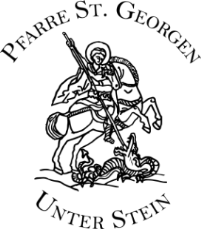 					FEBER 2021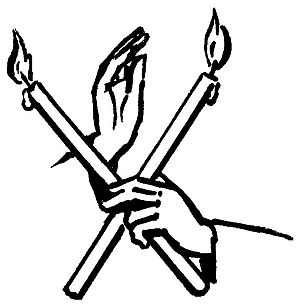 Sonntag       07. Feb.	5. Sonntag im Jahreskreis			9:00 Uhr Pfarrgottesdienst 		Mit Blasiussegen 		    Auf gute Meinung dem anonymen Spender  Mittwoch    10. Feb.	19:00 Uhr Filialkirche Andersdorf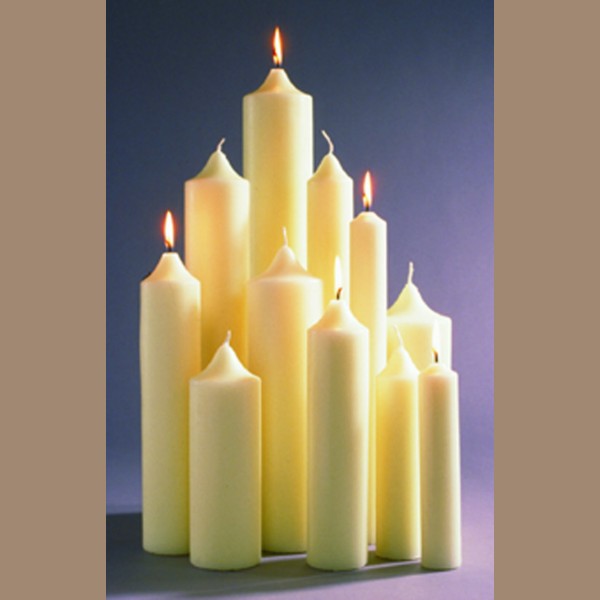 		Abendgottesdienst			Mit Kerzenopfer und -segnung 		und Blasiussegen			    ++ der Fam. Ibel vlg. Toni		    + Emmerich Gosch Sonntag       14. Feb.	6. Sonntag im Jahreskreis		9:00 Uhr Pfarrgottesdienst 	Mit Kerzenopfer 		   + Valentin Pirker 		   + Erich Gutschi 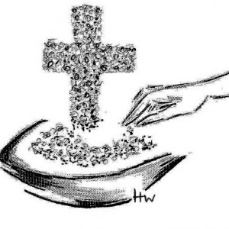 Mittwoch    17. Feb.	ASCHERMITTWOCH – Pfarrkirche 		19:00 Uhr Abendgottesdienst 		    frei Sonntag       21. Feb.	   1. Fastensonntag		9:00 Uhr Pfarrgottesdienst 		+ Erich Kollmann 		+ Erich Gutschi 		+ Emmerich Gosch Mittwoch    24. Feb.	19:00 Uhr Filialkirche Andersdorf	Abendgottesdienst	 		     frei Sonntag       28. Feb.	2. Fastensonntag		9:00 Uhr Pfarrgottesdienst 		     freiÄnderungen aufgrund Covid-19 Vorschriften vorbehalten!Weitere Infos: www.kath-pfarre-kaernten.at/stgeorgen-lavanttalMittwoch    03. März	19:00 Uhr Filialkirche Andersdorf	Abendgottesdienst	 			    freiDonnerstag 04. März	ANBETUNGSTAG	17:00 Uhr Aussetzung des Allerheiligsten	Anbetungsstunde	18:00 Uhr Hl. Messe